Ms. M. Dunne & Ms. E. Lynch (4th Class)Class Work – Monday 20/4/20 – Friday 24/4/20Dear Parents/Guardians,We hope you are all safe and well and the children enjoyed plenty of sunshine and eggs over Easter.  We have outlined work below for the week beginning 20/4/20. We realise that some students may not have access to the internet/computer so please do not worry just try to do whatever you can. We have highlighted work that if possible, you could email back to us. This new system may have some technical issues to begin with but hopefully over time it will work out. If you are unable to send work back please do not worry, just keep whatever work has been completed in a copy and we can view it when school resumes.  Written activities/ maths can be completed in copies-there is no need to print the attached sheets. Include a title, date and page numbers. Encourage children to check for capital letters, spellings and full stops.In maths we are moving onto the topic of time. This topic is best explored through hands-on real life activities-timetables, cooking, timing activities (running, cycling). Please remember that if your son/daughter is having any difficulties be assured that it will be covered upon return to school. Folens publishers have made their online resources free to students during the time off. We highly recommend using their online Abair Liom and Planet Maths resources. Steps on how to register are included in Monday’s Gaeilge work.CJ fallon have also made their resources free and we will be completing activities from Léigh sa Bhaile D. See picture on the next page.We hope the children are enjoying their time at home and look forward to hearing from you all soon,Kind Regards Eileen Lynch & Maeve Dunne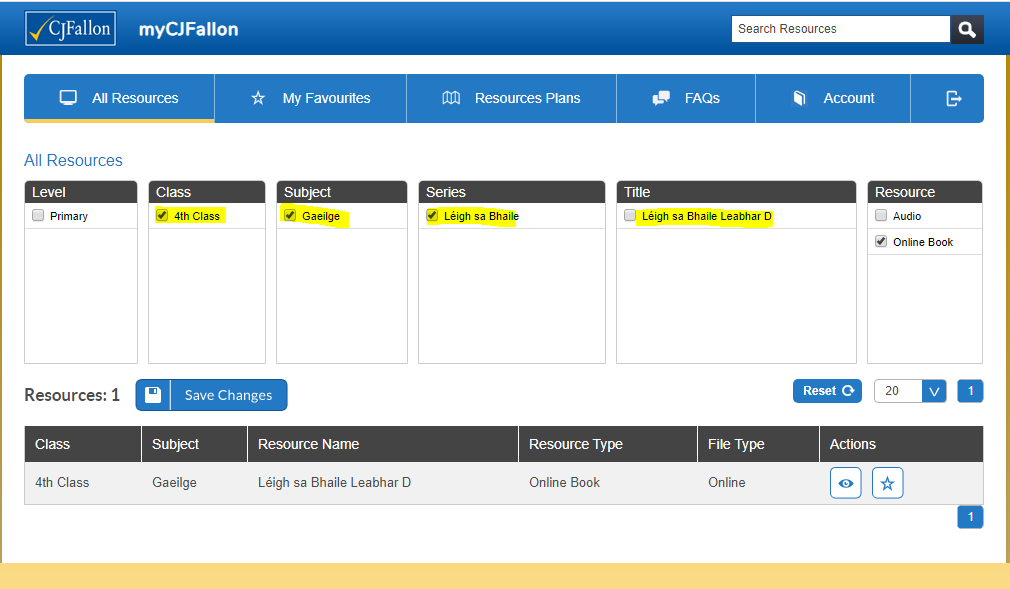 Remember to tune into the RTE Home School Hub every day at 11.00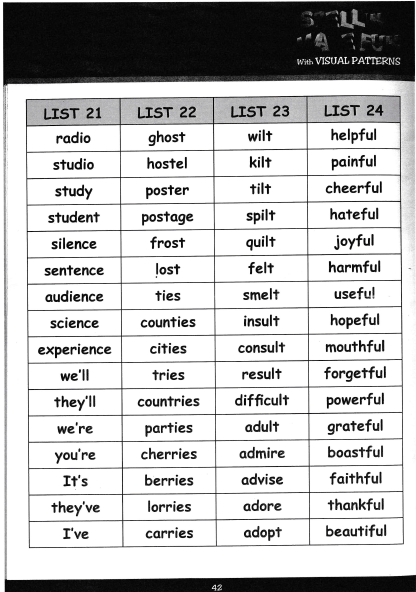 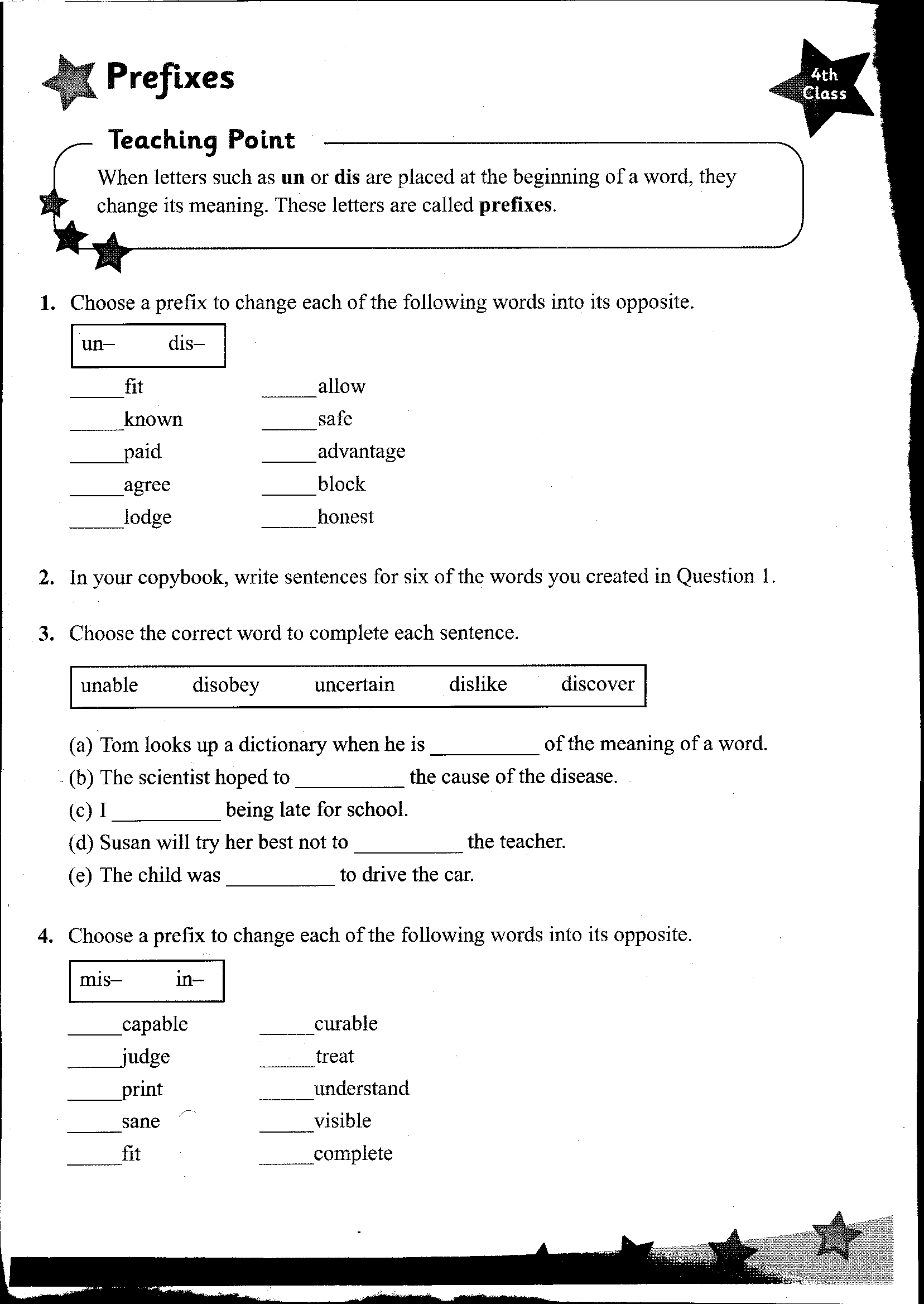 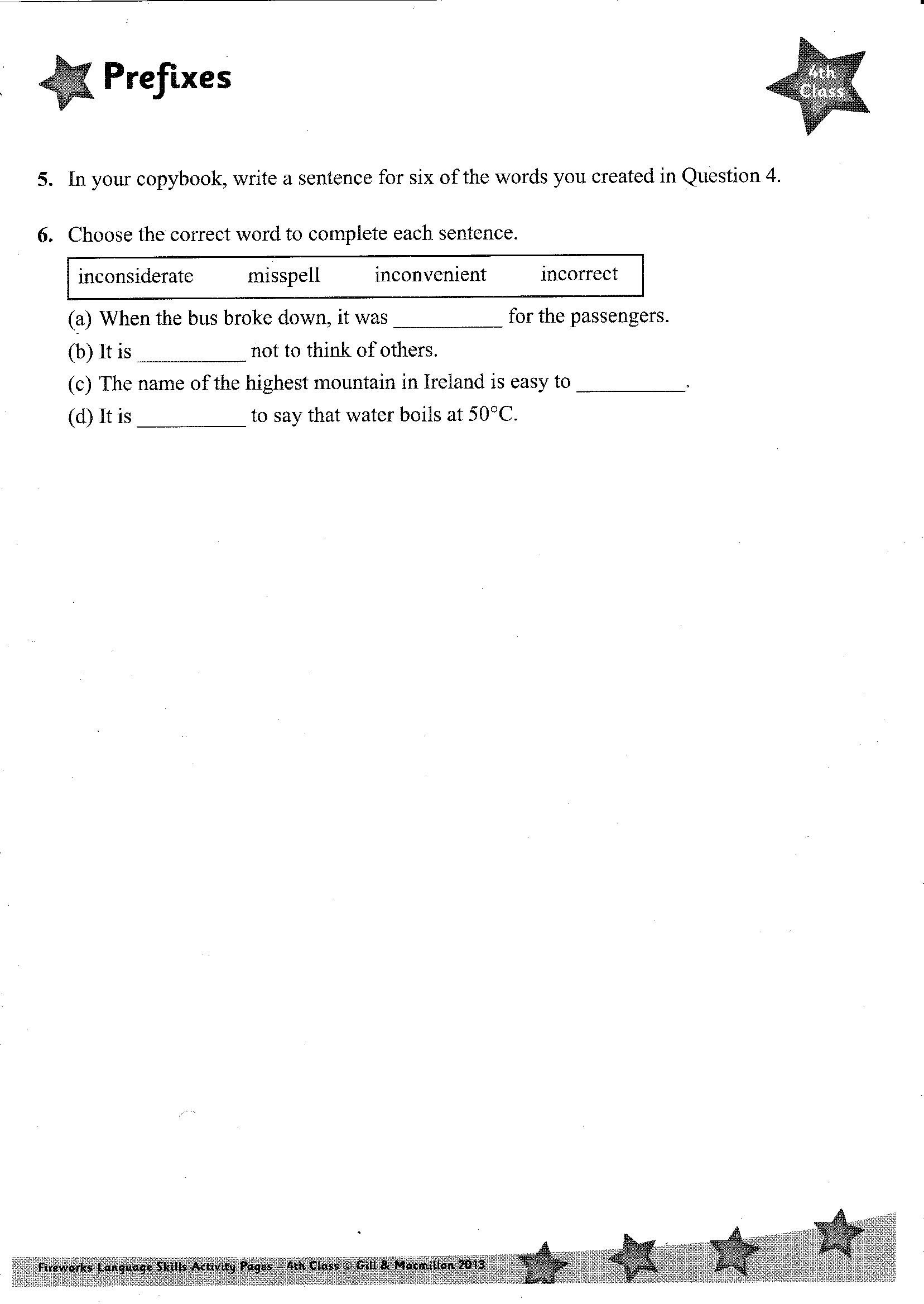 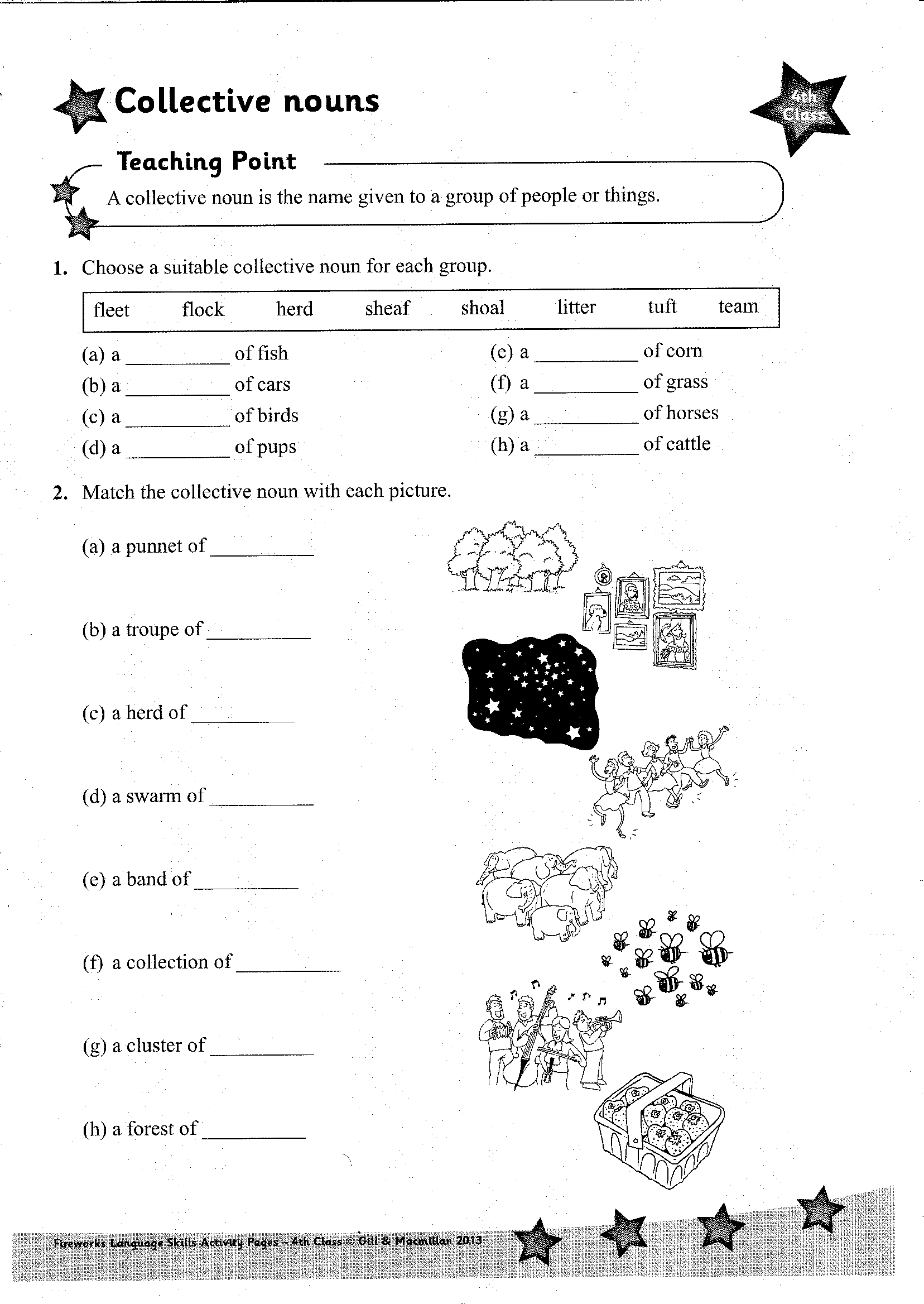 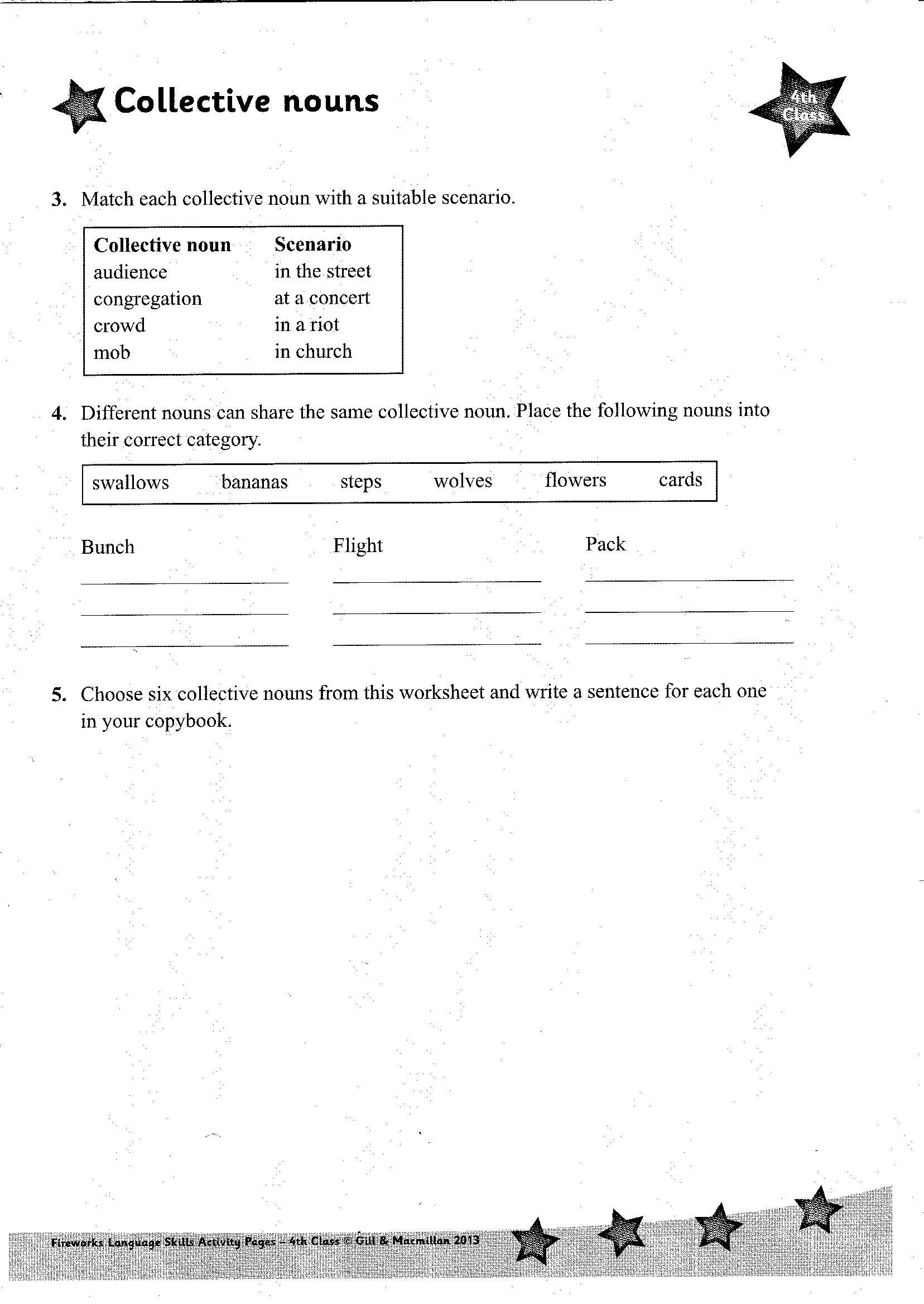 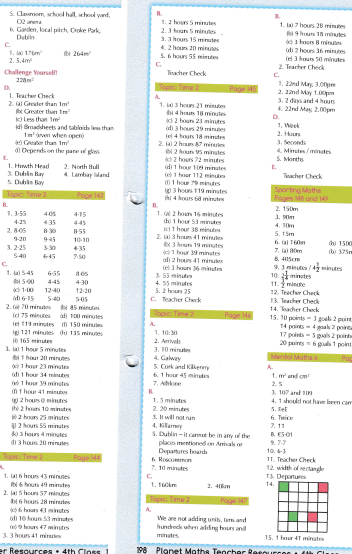 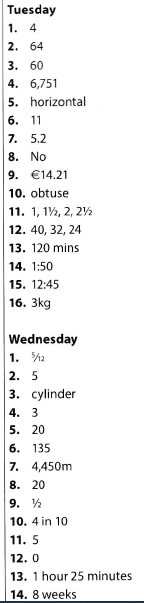 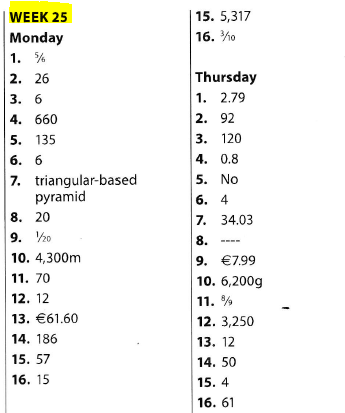 Master your maths test 25 answers1. 3/82. 5/123. 64. 365. 1956. 3.25kg7. ½8. 339. 14010. hexagonal- based pyramid11. 4,01012.--13. 320014. €2.0215. 1,700 ml16. 1 in 217. 4018. 4019.---20. 3.14Freagraí/ Irish AnswersAbair liom lgh 1581. Is lé Seán Ó Sé an ticéad agus pás seo.2. Tá sé ag dul go Páras.3. Beidh sé ag eitilt ag a deich a chlog/ 10.00.4. Suíochán 10f.5. Ó Sé.6. 1 Meán Fomhair 2008Abair Liom Lgh 159 (C)Ca mbeidh tú ag eitilt inniu?Beidh mé ag eitilt go dtí an Spainn.An bhfuil an ticéad agat?Tá seo duit.Cé mhéad duine a bheidh ag taisteal inniu?CeathrarBeidh tú ag imeacht ó Ghéata a hocht.Abair Liom lgh 160 D1. Thit pas Dhaidí ar an talamh.2. Thóg Mamaí buidéal uisce amach as an mála.3. Stop an garda slándála Séan san aerfort.4. Bhí scuaine daoine ag fanacht ag an ngeata.5. Chuir Daidí an mala trom ar an tralaí.6. Chonaic Síofra bratach na hÉireann ar an eitleán.Léigh Sa Bhaile DÉide Scoile Nua1. Tá sé a leathuair tar éis a hocht.2. Thosaigh Mamaí ag gaire.3. Tá éide scoile nua ag Aisling.4. Chuir Aisling na héadaí scoile nua uirthi.5. D’imigh sí ar scoil.An Siopa Leabhar1. Chuaigh Mamaí agus Luke go dtí an chathair inné.2. Bhí leabhar mata ag teastáil ó Luke.3. Bhí imní ar Mhamaí.4. Chuaigh said isteach sa siopa deireanach.5. Thug Mamaí póg don siopadóir.Teachers’ NamesE. Lynch & M. DunneClass level4th Suggested work for week beginning20th AprilTeachers email addressmslynch4thclass@gmail.commaevedunne4thclass@gmail.comCorrection of workWork that we have highlighted should be submitted to the appropriate teacher’s e-mail address above. This can be a photograph of the copybook page or the answers can be typed into the e-mail. Please write your child’s name in the subject part of the e-mail. Work that is not highlighted should be corrected by an adult/parent. Irish and maths answers have been attached below. Please do not show the answers to your child until they have completed their tasks.Message from teacher/sYou can also email me if you have any queries or questions. Please write your child’s name in the subject box of the email.Monday 20/4/20Happy Birthday Morne Monday 20/4/20Happy Birthday Morne EnglishTreasury DReading & WritingThe Marrog P-82Complete  A,B,C P-83 (Please scan and email this work back to me)Reading: Library book / audio book- for at least fifteen minutes every dayGaeilgeAbair Liom- Ag an AerfortComhrá – (Conversation)- lgh 156 & 157Litriú- p 63 (j) i agus í- scríobh cúig abairt ag baint úsáid as na focail.( Write five sentences using the new words)Go to folensonline.ie Click register.Select TeacherFor roll number use the code: Prim20MathsMaster Your MathsWeek-25 Monday P54Division Tables7 https://www.topmarks.co.uk/maths-games/daily10 may be useful Planet Maths Time Complete page 143folensonline- resources –time 2SpellingsEnglishSpelling Made Fun List 21- spellings are attached belowLearn spellings 1-4GaeilgeLgh 63 (J) Litriú 1, 2 éadaí, dinnéar*Students are going be asked to complete their spelling test on Fridays at home.PE30 Minutes of physical exercise every day. You may find the following links useful: • Zumba Dance Party – https://www.youtube.com/watch?v=FHo9QaJ1DyI
• Dance Tutorial – https://www.youtube.com/watch?v=FRnEDoVRaa0
• Body Coach for Kids – https://www.youtube.com/watch?v=d3LPrhI0v-w&safe=activeKey Stage 2 – https://www.bbc.co.uk/teach/ks2-physical-education/zj2n92p
• Yoga for Kids – https://www.youtube.com/watch?v=X655B4ISakgScienceSmall World Geography & ScienceUnit 18 – Materials and ChangeComplete – Question A 1-7 P-106Optional Extra activitiesCornflour Experiment Cornflour cannot decide if it is a liquid or solid!https://www.theguardian.com/science/2008/may/02/physics7 Materials and their Properties – https://www.science-sparks.com/category/key-stage-2-science/materials-and-their-properties-key-stage-2/*If you have the materials, it would be great to do some of the experiments in this chapter or if you find some online. You could email a picture of your experiment before the end of April.Tuesday 21/4/20Happy Birthday RianneTuesday 21/4/20Happy Birthday RianneEnglishTreasury DRead ‘The Marrog’ P-82Creative writing- p83 part D- Plan your story and write an opening paragraph.Grammar- Adverbs p 84 (A)Reading: Library book / audio bookGaeilgeAbair Liom- Ag an AerfortComhrá – (Conversation)- lgh 156 & 157Lgh 158- An raibh tú ar eitleán riamh? Cá ndeachaigh tú?Lgh 158 Léigh agus freagair na ceisteanna 1-6(Please scan and email this work back to me)MathsMaster Your MathsWeek-25 Monday P54Division Tables7Planet Maths Time Complete page 144*Answers to Master Your Maths Week 25 and Planet Maths have been attached for parentsSpellingsEnglishSpellings Made Fun list 21Learn spellings 5-8GaeilgeLgh 63 (J) Litriú : ag ithe lóin, bileogSESESmall World Geography & ScienceUnit 18 – Materials and ChangeComplete – Question  B 1-6 P-106Wednesday 22/4/20Happy Birthday Marlyn & Tristan Wednesday 22/4/20Happy Birthday Marlyn & Tristan EnglishTreasury DAdverbs- p84 (B)Creative writing- p83 D. Complete your story. Don’t forget to proof read –check capital letters, spellings and full stops.  (Please scan and email both pieces of work back to me)Reading: Library book / audio bookGaeilgeAbair Liom- Ag an AerfortComhrá – (Conversation)- lgh 159- BScríobh an comhrá- lgh 159 CMathsMaster Your MathsWeek-25 Monday P55Division Tables7Planet Maths Time Complete page 145*SpellingsEnglishSpelling Made Fun List 21 Learn spellings 9-12GaeilgeLgh 63 (J) Litriú : ispíní, trampailínHistoryHistory QuestShops and Shopping P-79The children will gain an understanding of the origins of trade and shops and how shopping has changed over time.Complete Activity A (1-10), Activity B (1-5) Thursday 23/4/20Thursday 23/4/20EnglishTreasury DGoldilocks –p86. Write a list of the correct words in your copy. Grammar Prefixes(The sheet is attached below)Complete questions 1-6 (Please scan and email this piece of work back to me)Reading: Library book / audio bookGaeilgeAbair LiomLéamh – lgh 159- comhráScríobh – lgh 160 –DLéigh sa bhaile leabhar D- https://www.cjfallon.ie/Lgh 6-Éide scoile nua- léigh agus freagair na ceisteannaMathsDivision Tables7Planet Maths Time Complete page 146* SpellingsEnglishSpelling Made Fun List 21 Learn spellings 13-16GaeilgeLgh 63 (J) Litriú : ríomhaire, ag imirt cispheileArtDraw or paint a shop from the future. You may send a photo of your picture.Friday 24/4/20Happy Birthday AilishFriday 24/4/20Happy Birthday AilishEnglishGrammar: Collective nouns (The sheet is attached below)Complete questions 1-5 (Please scan and email this piece of work back to me)Reading: Library book / audio bookGaeilgeAbair LiomLéamh  & Comhrá– lgh 159 ( B)Léigh sa bhaile leabhar D- https://www.cjfallon.ie/Lgh 7 An Siopa Leabhar- léigh agus freagair na ceisteannaMathsMaster Your MathsWeek-25 Friday Test P-90Division TablesTables test-  https://www.topmarks.co.uk/maths-games/daily10 may be useful  Planet Maths- TimeCheck-up p 147SpellingsEnglish Spelling Test – list 21& Litriú Gaeilge .Music Tune into RTE School HubMusic with Myleen Klass (optional)https://www.youtube.com/channel/UCQh2wgJ5tOrixYBn6jFXsXQ